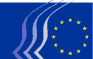 Evropski ekonomsko-socialni odborBruselj, 18. junij 2018Vsebina:1.	Ekonomska in monetarna unija, ekonomska in socialna kohezija	32.	ENOTNI TRG PROIZVODNJA IN POTROŠNJA	43.	PROMET, ENERGIJA, INFRASTRUKTURA IN INFORMACIJSKA DRUŽBA	64.	ZUNANJI ODNOSI	75.	kmetijstvo, razvoj podeželja in okolje	96.	ZAPOSLOVANJE, SOCIALNE ZADEVE IN DRŽAVLJANSTVO	13Na plenarnem zasedanju 23. maja 2018 so bila sprejeta naslednja mnenja:Ekonomska in monetarna unija, ekonomska in socialna kohezijaSveženj o reformi DDV (II)Poročevalec:	Petru Sorin DANDEA (delojemalci – RO)Referenčni dokumenti:	COM(2018) 20 final - 2018/0005(CNS)	COM(2018) 21 final - 2018/0006(CNS)	COM(2018) 783 final - 2017/0248(CNS)	COM(2018) 706 final - 2017/0349(CNS)	EESC-2017-05457-00-00-AC-TRAGlavne točkeEESO:pozdravlja predloge Komisije ter državam članicam priporoča, naj ga sprejmejo in začnejo hitro izvajati, saj zaradi čezmerne razdrobljenosti sistema DDV na notranjem trgu nastajajo neupravičene ovire za razvoj malih podjetij;podpira cilj Komisije, da bi morali biti ukrepi iz tega svežnja v korist končnega uporabnika, in poudarja, da se z „negativnim seznamom“ ne sme neupravičeno omejiti svobode držav članic pri določanju nižjih stopenj za nekatere proizvode splošnega interesa;želi države članice opozoriti na nekatere pomembne vidike v zvezi s sistemom DDV, ki se uporablja za organizacije in združenja, ki nudijo pomoč prikrajšanim skupinam prebivalstva. Zato EESO priporoča, da institucije EU in države članice te organizacije izvzamejo iz sistema DDV;se strinja s predlogom Komisije, naj se državam članicam dovoli uporaba dveh nižjih stopenj v višini najmanj 5 % in ene stopnje, nižje od 5 %, ter meni, da bi jih bilo treba uporabiti za nekatere vrste proizvodov in storitev, kot velja v nekaterih državah članicah. Državam članicam predlaga, naj še naprej uporabljajo nižje stopnje za nekatere vrste proizvodov ali storitev splošnega interesa;državam članicam priporoča, naj organom za boj proti kršitvam na področju DDV zagotovijo potrebne človeške, finančne in logistične vire, da se poskrbi za ustrezno izvajanje določb uredbe, kot je predlagala Komisija;meni, da bo visoko zastavljene cilje, ki jih je v tem zakonodajnem svežnju določila Komisija, mogoče doseči le, če bodo države članice storile vse potrebno za sprejetje dokončnega sistema DDV v razumnem času.Kontaktna oseba: 	Jüri Soosaar	(tel.: 00 32 2 546 96 28 – e-naslov: juri.soosaar@eesc.europa.eu)Enotni trg, proizvodnja in potrošnjaSocialna podjetja/migrantiPoročevalec:	Giuseppe GUERINI (Raznolikost Evrope – IT)Referenčni dokument:			EESC-2017-04769-00-00-AC-TRA	mnenje na lastno pobudoGlavne točkeEESO:meni, da imajo socialna podjetja bistveno vlogo pri štirih ključnih vidikih vključevanja migrantov: zdravstveno varstvo in pomoč, streha nad glavo, izobraževanje in usposabljanje, kakor tudi zaposlitev in aktivno vključevanje;meni, da bi lahko socialna podjetja spodbujala in podpirala ne samo ustvarjanje novih delovnih mest, temveč tudi podjetništvo in dostop migrantov in beguncev do gospodarskih dejavnosti;poziva evropske institucije, naj prednostno obravnavajo politike, usmerjene v socialna podjetja, kar je predlagal že v svojem prispevku k delovnemu programu Evropske komisije za leto 2018.Kontaktna oseba:	Marie-Laurence Drillon	(tel.: 00 32 2 546 83 20 – e-naslov: marie-laurence.drillon@eesc.europa.eu)Blagovni sveženjPoročevalec: Jorge PEGADO LIZ (Raznolikost Evrope – PT)Referenčni dokumenti:	COM(2017) 787 final	COM(2017) 795 final – 2017/353 (COD)	COM(2017) 796 final – 2017/354 (COD)	EESC-2018-00201-00-00-AC-TRAGlavne točkeEESO:pozdravlja obsežno delo, ki ga je Komisija vložila v pripravo tega svežnja, vendar meni, da bi moral sedanji predlog vključevati pravilo, ki bi okrepilo obveznosti držav članic glede nadzora trga, vključno z obveznostjo, da Komisiji predložijo (četrtletna) poročila o ukrepih in nadzoru;ponavlja, da bi moralo med splošna načela o nadzoru trga soditi tudi previdnostno načelo kot bistveni element sprejemanja odločitev v vseh primerih;meni, da je prednostna naloga Evropsko komisijo zavezati k rednemu poročanju o  sistemu RAPEX, potrošnikom in podjetjem ter njihovim predstavniškim organizacijam pa zagotoviti dostop do več informacij, kot so na voljo javnosti;poudarja, da je treba okrepiti skupno evropsko carinsko strategijo, da bi zagotoviti optimalno uporabo materialnih in človeških virov za razvoj ukrepov, predvidenih v predlogu. V ta namen priporoča okrepitev sporazumov o medsebojni pomoči z vsemi trgovinskimi partnerji;meni, da bi morala biti vprašanje tržnega nadzora prodaje na spletnih platformah in ocena novih tveganj za potrošnike, ki uporabljajo s spletom povezane naprave, vključena v ta predlog.Kontaktna oseba:	Jana Valant	(tel.: 00 32 2 546 89 24 – e-naslov: jana.valant@eesc.europa.eu)Vrednotenje zdravstvenih tehnologijPoročevalec: Dimitris DIMITRIADIS (delodajalci – EL)Referenčna dokumenta:		COM(2018) 051 final – 2018/0018 (COD)		EESC-2018-00626-00-00-AC-TRAGlavne točkeEESO:se strinja, da je cilj trajnostnega sodelovanja na področju vrednotenja zdravstvenih tehnologij na ravni EU zagotoviti, da imajo vse države članice EU koristi od večje učinkovitosti in tako čim bolj povečajo dodano vrednost;pričakuje se, da bo predlog koristil MSP ter socialnim podjetjem, ki so aktivna v tem sektorju, z zmanjšanjem trenutnega upravnega bremena in stroškov izpolnjevanja obveznosti, povezanih s predložitvami različne dokumentacije za izpolnitev različnih zahtev na področju nacionalnega vrednotenja zdravstvenih tehnologij;predlaga, naj se v uredbo vključijo preprečevalni ukrepi, kot je podpora bolnišnicam pri nadzoru, preprečevanju, omejevanju in na koncu odpravi bolnišničnih okužb, ter naj se njeno področje uporabe razširi oziroma dopolni z določbami v zvezi s tem.Kontaktna oseba:	Jana Valant	(tel.: 00 32 2 546 89 24 – e-naslov: jana.valant@eesc.europa.eu)promet, energija, infrastruktura in informacijska družbaVisokozmogljivo računalništvoPoročevalec:	Ulrich SAMM (delodajalci – DE)Soporočevalec:	Antonio LONGO (Raznolikost Evrope – IT)Referenčna dokumenta:	COM(2018) 8 final - 2018/0003(NLE)	EESC-2018-00354-00-00-AC-TRAGlavne točkeEESO:podpira pobudo za Skupno podjetje EuroHPC kot konkreten korak v skladu z evropsko strategijo za računalništvo v oblaku in del širše strategije EU (ki vključuje kibernetsko varnost, enotni digitalni trg, evropsko gigabitno družbo, odprto znanost itd.). Pobuda prinaša jasno dodano vrednost EU s ključno tehnologijo, ki bo pomagala obravnavati najzahtevnejša vprašanja sodobne družbe in bo navsezadnje zagotovila koristi za našo blaginjo, konkurenčnost in zaposlovanje;meni, da je začetna naložba v višini 1 milijarde EUR za pridobitev in delovanje vrhunskih superračunalnikov precejšnja, vendar ne pretirano ambiciozna v primerjavi z naložbami konkurentov iz ZDA in Kitajske. Kljub temu je prepričan, da bo za ohranitev vrhunske ravni pri aplikacijah visokozmogljivega računalništva (HPC) poleg močnega evropskega programa za raziskave in inovacije potrebno tudi bistveno povečanje obsega naložb (v državah članicah EU). Zaradi nadaljnje konkurence bodo v zvezi z naslednjim večletnim finančnim okvirom nedvomno potrebna podobna prizadevanja, ki bodo skladna s prizadevanji svetovnih konkurentov;podpira industrijski pristop pri razvoju naslednje generacije mikročipov z majhno porabo v Evropi, saj bi EU tako postala manj odvisna od uvoza in bi imela zagotovljen dostop do vrhunske tehnologije visokozmogljivega računalništva. Poudarja, da razvoj takih mikročipov vpliva tudi na računalništvo manjšega obsega, ker je vrhunska integrirana vezja mogoče tudi prilagoditi (downscaling) za naprave na množičnem trgu (tj. osebne računalnike, pametne telefone, avtomobilski sektor).Kontaktna oseba:	Maja Radman		(tel.: 00 32 2 546 93 9051 – e-naslov: maja.radman@eesc.europa.eu)zunanjI odnosIPridružitveni sporazum EU-MercosurPoročevalec:	Josep PUXEU ROCAMORA (delodajalci – ES)Soporočevalec:	Mário SOARES (Raznolikost Evrope – PT)Referenčni dokument:	EESC-2018-01010-00-00-AC-TRA	
	mnenje na lastno pobudoGlavne točkeEESO meni, da je tak sporazum mogoč samo, če bo uravnotežen, če bo srednje- in dolgoročno koristil obema stranema in če ne bo bremenil nobenega sektorja (kot je kmetijstvo ali industrija), regije ali države. Pridružitveni sporazum v nobenem primeru ne sme temeljiti na slabih pogajanjih.EESO ob upoštevanju sodelovanja in političnega dialoga (dveh od treh ključnih stebrov pridružitvenega sporazuma) poziva pogajalski strani, naj pokažeta čim več politične volje, ki je potrebna za sklenitev sporazuma, in si po najboljših močeh prizadevata za premostitev razlik, ki trenutno vplivajo na trgovinsko razsežnost. Pri tem je treba upoštevati občutljivost nekaterih sektorjev, vključenih v pogajanja, in priznati neskladja, spremljati dogovorjene določbe, uporabiti spremljevalne in izravnalne ukrepe, določiti izjeme, pripraviti razvojne načrte za podporo najbolj prizadetim sektorjem, spodbujati naložbe, politike na področju inovativnosti ter izravnalne, prehodne in evolutivne klavzule. Med drugim bi bilo treba vsa področja politike EU vključiti v spremljevalne ukrepe.Po mnenju EESO bi lahko globoke digitalne spremembe na obeh straneh Atlantika veliko prispevale k temu, da bi imeli čim večjo korist od podpisa pridružitvenega sporazuma med EU in Mercosurjem. V sektorjih, na katere bi to lahko pozitivno vplivalo, bi bilo treba razmisliti o krepitvi globalnih vrednostnih verig med EU in Mercosurjem, ki so trenutno zelo šibke. Pridružitveni sporazum bi bil pomemben tudi za vse v zvezi z gradnjo infrastrukture, zlasti za medsebojno povezovanje, z razvojem pridobivanja energije iz obnovljivih virov in zlasti s sektorjem telekomunikacij.EESO poziva pogajalski strani ter zlasti EU, naj upoštevata visoke politične, gospodarske in oportunitetne stroške, ki bi nastali v primeru nesprejetja takšnega sporazuma ali sprejetja sporazuma, ki ne bi bil uravnotežen za obe strani. Stroški nesprejetja se seveda ne smejo računati samo z vidika držav Mercosurja, temveč je treba vključiti celotno Latinsko Ameriko, zlasti države Pacifiške zveze, ki ji Evropa namenja veliko pozornost v procesu latinskoameriškega regionalnega povezovanja.EESO meni, da je ključno, da je pridružitveni sporazum ambiciozen in zajema vse vidike odnosov med EU in Mercosurjem. Upoštevati je treba nedavno sklenjena sporazuma o prosti trgovini, podpisana s Kanado in Japonsko. S tega vidika je pomembno odpraviti resnične ovire, s katerimi se soočajo podjetja, in sicer z uskladitvijo zakonodaje, in posledice za netrgovinske ovire.V celotnem pridružitvenem sporazumu bi morale biti upoštevane socialna, delovna in okoljska razsežnost. Takšna razsežnost bi morala zagotoviti gospodarske odnose, ki bodo v skladu s socialnimi in okoljskimi cilji sporazuma in ki ne bodo negativno vplivala na pravila in jamstva, ki urejajo trajnostni razvoj. Poudariti je treba tudi pomen varnih živil.EESO meni, da mora biti pridružitveni sporazum aktivni instrument za krepitev socialnega dialoga in uresničevanje temeljnih konvencij Mednarodne organizacije dela (MOD), zlasti tistih, ki se nanašajo na dostojno delo in so zajete v Deklaraciji MOD o temeljnih načelih in pravicah pri delu iz leta 1998. V zvezi s tem EESO poziva k vključitvi obsežnega poglavja o socialnih in delavskih pravicah, da se obravnavajo problemi s področja dela in spodbudi dialog med delodajalci in delavci, kar bi lahko okrepilo socialno kohezijo.EESO poziva tudi k vzpostavitvi mešanega odbora civilne družbe za spremljanje, ki ga bosta sestavljala EESO in Ekonomsko-socialni posvetovalni forum v okviru Mercosurja. Ta odbor mora:biti posvetovalnega značaja,biti sestavljen iz enakega števila članov obeh strani in uravnotežen po treh interesnih sektorjih, ki so zastopani v obeh institucijah,izražati mnenja o vseh področjih, ki jih zajema pridružitveni sporazum (torej vključno s poglavjem o trgovini in trajnostnem razvoju),biti priznan kot neposredni partner v dialogu z drugimi skupnimi organi iz pridružitvenega sporazuma inod omenjenih organov prejemati zaprosila za posvetovanje in izražati stališča na lastno pobudo, pripraviti svoj poslovnik in za izvajanje svojih nalog prejemati primerna finančna sredstva od ustreznih političnih oblasti.EESO meni, da je dvojno zastopstvo civilne družbe – tako v splošnem okviru pridružitvenega sporazuma kot tudi v okviru poglavja o trgovini in trajnostnem razvoju – nepotrebno in neučinkovito. V tem smislu ocenjuje, da je pridružitveni sporazum celota, ki vpliva na vse države obeh strani sporazuma. EESO poziva pogajalce, naj upoštevajo izkušnje z drugimi pridružitvenimi sporazumi, v okviru katerih je vsaka stran ustanovila notranje svetovalne skupine civilne družbe, ki pa v okviru sporazumov ne morejo voditi priznanega dialoga. Iz očitnih omejitev tega modela je jasno, da ni smiselno, da ima vsaka država Mercosurja svojo notranjo svetovalno skupino, prek katere je civilna družba posredno vključena v pridružitveni sporazum. To še zlasti velja zato, ker ima vsaka stran neodvisno, uravnoteženo in reprezentativno posvetovalno institucijo, ki lahko v okviru pridružitvenega sporazuma izpolnjuje svoje naloge.Kontaktna oseba:	Lucia Mendez Del Rio Cabra	(tel.: 00 32 2 546 9345 - e-naslov: lucia.mendezdelriocabra@eesc.europa.eu)kmetijstvo, razvoj podeželja in okoljeStičišče med zakonodajo o kemikalijah, proizvodih in odpadkihPoročevalec:	Brian CURTIS (delojemalci – UK)Referenčna dokumenta:	COM(2018) 32 final	EESC-2018-00491-00-00-AC-TRAGlavne točkeEESO pozdravlja pristop Komisije, da sistematično preuči ustrezne možnosti, kako rešiti vrsto problemov, ki se pojavljajo na stičišču zakonodaje o kemikalijah, proizvodih in odpadkih.Proaktivno, dolgoročno naravnano stališče Komisije v zvezi s tem vprašanjem je hvalevredno. Prehod bo neizogibno dolgotrajen, vendar pa ga bo treba stalno spodbujati in upoštevati razvoj na področju tehnologije identifikacije in predelave.Brez obsežnih ukrepov, zlasti v zvezi s podedovanimi snovmi, sta ogrožena tudi zdravje in varnost delavcev v obratih za recikliranje. Zato je zagotavljanje izčrpnih informacij sindikatom bistvenega pomena.Prednost je treba dati dosledni uporabi uredbe REACH in druge veljavne zakonodaje o kemikalijah, saj se zakonodaja, ki preprečuje, da bi se nevarne kemikalije že na začetku znašle v ciklu materialov, še vedno ne uporablja v celoti, zlasti kar zadeva vstop teh kemikalij v EU na proizvodih iz tretjih držav.EESO ugotavlja, da bodo morala podjetja za recikliranje dodatno vlagati v prilagojeno opremo za sortiranje, kar spodbuja, zavzema pa se tudi za razmislek o ukrepih za gospodarsko in tehnično pomoč na tem področju.EESO odločno podpira stališče, da je mogoče z boljšimi informacijami o vsebnosti, nahajališču in koncentraciji nevarnih kemičnih snovi v proizvodih in materialih iz predelanih odpadkov zmanjšati probleme, s katerimi se soočajo akterji v predelovalni verigi.Kontaktna oseba: Conrad Ganslandt	(tel.: 00 32 2 546 82 75 – e-naslov: conrad.ganslandt@eesc.europa.eu )Strategija za plastiko v krožnem gospodarstvu (vključno s predelavo odpadkov z ladij)Poročevalec:	Antonello Pezzini (delodajalci – IT)Referenčni dokumenti:	COM(2018) 28 final	COM(2018) 33 - final – 2018-12-COD	EESC-2018-00536-00-00-AC-TRAGlavne točkeEESO sicer že od samega začetka podpira politiko Komisije glede krožnega gospodarstva, vendar meni, da jo je treba izvajati v tesnem sodelovanju s socialnimi partnerji in organizacijami civilne družbe, in sicer prek dejavnosti predvidevanja, ter z udeležbo univerz in drugih izobraževalnih ustanov.Po mnenju EESO je treba zlasti v sektorju embalaže, ki je danes izjemno razširjen, iz ekonomskih in higienskih razlogov oblikovati strategijo, ki bo verigo usmerila v ponovno uporabo in vanjo vključila podjetja z izkušnjami na področju recikliranja. Treba bo uskladiti in predvideti znanje in spretnosti v začetnem in končnem delu tega procesa. Nacionalni organi za standardizacijo bi morali v tesnem sodelovanju z evropskimi in mednarodnimi organi okrepiti postopke za priznavanje sekundarnih surovin z oznako, da bi z uskladitvijo na evropski ravni okrepili zaupanje potrošnikov do novih izdelkov.EESO meni, da morajo imeti pri tem pomembno vlogo raziskave in inovacije, zlasti skupne tehnološke pobude – tj. javno-zasebna institucionalna partnerstva v okviru programa Obzorje 2020 –, namenjene razvoju bioizdelkov, in druge pobude za krožno trajnost iz prihodnjega devetega okvirnega programa.Prednost je treba dati digitalnemu označevanju različnih vrst plastike, s čimer bi omogočili prepoznavanje, ločevanje in morebitno izločanje po skupnih načelih. Natančneje, te sekundarne surovine ne smejo vsebovati nekaterih strupenih snovi, prisotnih v surovinah, ki niso namenjene uporabi v prehrani in otroških igračah. EESO zlasti meni, da bi bilo treba ukrepati in na podlagi kemičnih analiz v skladu z uredbo REACH omejiti onesnaženost z mikroplastiko, ki je ena največjih nevarnosti za okolje in zdravje ljudi.Odločno podpira predloge Evropske komisije, da bi v pristaniščih zagotovili sprejemne zmogljivosti za odpadke in od lastnikov plovil zahtevali spoštovanje postopkov glede izpusta odpadkov. Podobno politiko bi bilo treba uporabiti tudi za reke, po katerih pride do morja velik del odpadkov. Združenja ribičev in socialni partnerji bi morali biti po mnenju EESO vključeni v odstranjevanje polimernih ostankov iz voda, tako s kulturnega vidika kot prek nacionalnega in/ali občinskega financiranja, s čimer bi se spodbujalo ozaveščanje o rečnih in morskih odpadkih. Še več, po ustreznem usposabljanju bi se lahko vključili tudi v del verige v pristaniščih in ob rekah in v začetne faze recikliranja, predvsem med začasno prekinitvijo ribolova zaradi drstenja.Kontaktna oseba: Monica Guarinoni	(tel.: 00 32 2 546 81 27 – e-naslov: monica.guarinoni@eesc.europa.eu)Prihodnost preskrbe s hrano in kmetijstvaPoročevalka:	Jarmila DUBRAVSKÁ (delodajalci – SK)Soporočevalec:	John BRYAN (Raznolikost Evrope – IE)Referenčna dokumenta:	COM(2017) 713 - final	EESC-2018-00162-00-00-AC-TRAGlavne točkeS prihodnjo SKP je treba izpolnjevati prvotne cilje iz Rimske pogodbe in nove cilje v zvezi z okoljem, podnebnimi spremembami in biotsko raznovrstnostjo, hkrati pa zagotoviti, da se evropski kmetijski model ohrani, da ostane konkurenčen in vzdržen, ter tako izpolniti potrebe evropskih državljanov. Z novo SKP je treba tudi sprejeti in uresničiti zaveze, opredeljene v ciljih trajnostnega razvoja OZN in v okviru konference COP21.EESO pozdravlja smer reform in novih predlogov glede subsidiarnosti in novega izvedbenega modela ter poudarja, da jih je treba izvesti tako da se zaščiti skupno politiko in enotni trg, ter v skladu z zavezami glede poenostavitve. Vendar meni, da bi moralo sporočilo vsebovati več podrobnosti. Izrazil je upanje, da bo Komisija v prihodnjih zakonodajnih predlogih upoštevala stališče civilne družbe, izraženo v tem mnenju. Roki za mnenje EESO in zakonodajne predloge Komisije so bili prekratki.EESO podpira model SKP v dveh stebrih, pri katerem se v okviru prvega stebra zagotavljajo neposredna plačila, ki bi morala biti preusmerjena in bi morala nuditi pravičen dohodek za kmete, spodbudo za zagotavljanje javnih dobrin ter podporo trgu, v okviru drugega stebra pa se podpirajo podeželska območja in boj proti odseljevanju prebivalstva v skladu z deklaracijo iz Corka 2.0. EESO nasprotuje sofinanciranju prvega stebra in poziva k razumni ravni sofinanciranja drugega stebra za vse države članice. Prepričan je, da bi se morala neposredna plačila izplačevati samo aktivnim kmetom na podlagi objektivnih meril glede kmetijskih dejavnosti in zagotavljanja javnih dobrin.EESO podpira močno in ustrezno financirano SKP ter povečanje proračuna EU na 1,3 % BND v skladu z rastjo gospodarstva EU. Zagotoviti je treba ustrezno financiranje SKP, da bi lahko reševali vprašanja nizkih dohodkov kmetov in kmetijskih delavcev, inflacije in morebitnega primanjkljaja zaradi izstopa Združenega kraljestva iz EU, dodatnih okoljskih in podnebnih zahtev ter potrebnega približevanja neposrednih plačil med državami članicami ob upoštevanju razlik v pogojih.EESO meni, da mora SKP podpirati male in velike, mlade in stare, nove in uveljavljene, samozaposlene kmete in njihove zaposlene, ženske in moške, tako da bo življenje na podeželju mogoče za aktivne kmete, ki opravljajo proizvodno dejavnost, zagotavljajo javne dobrine, skrbijo za okolje in prispeva k zaposlovanju.Kontaktni osebi:	Maarit Laurila	(tel.: 00 32 2 546 97 39, e-naslov: maarit.laurila@eesc.europa.eu)	Arturo Iniguez	(tel.: 00 32 2 546 87 68 – E-naslov: arturo.iniguez@eesc.europa.eu)Ukrepi za izboljšanje okoljske skladnosti in upravljanjaPoročevalec:	Arnaud Schwartz (Raznolikost Evrope – FR)Referenčna dokumenta:	COM(2018) 10 final	EESC-2018-00505-00-00-AC-TRAGlavne točkeEESO sporočilo sprejema z zadržkom, saj je akcijski načrt za izboljšanje okoljske skladnosti in upravljanja, ki ga je predstavila Evropska komisija, veliko premalo ambiciozen in mu je namenjenih veliko premalo sredstev glede na današnjo stopnjo degradacije okolja.EESO je toliko bolj previden, saj tako kot Komisija ugotavlja, da nezadostno spoštovanje mehanizmov za zagotavljanje okoljske skladnosti in upravljanja žal povzroča nelojalno konkurenco in gospodarsko škodo.S Komisijo se strinja tudi, da sedanje pomanjkljivosti spodkopavajo zaupanje državljanov v učinkovitost zakonodaje EU, ter poziva države članice in Komisijo, naj namenijo precejšnja sredstva za zaposlitev dodatnega osebja, tako da se bo lahko spremljalo izvajanje okoljskega upravljanja in zakonodaje.Kot je navedeno v sporočilu Pravo EU: z boljšo uporabo do boljših rezultatov, „[k]ršitve zakonodaje EU niso običajne zadeve“, zato jih ne bi smeli obravnavati kot take. Po mnenju EESO je treba o neskladnosti z zakonodajo EU razpravljati na ustrezno visoki ravni in pravočasno, česar pa v tem sporočilu ni.Sporočilo namreč obravnava samo na krepitev zmogljivosti in podporo na ravni držav članic. Noben od ukrepov se ne nanaša na spremljanje in izvrševanje na ravni EU, kar naj bi počela Komisija kot „varuhinja Pogodb“. Razen zmede in pomanjkanja zmogljivosti so v akcijskem načrtu zanemarjeni razlogi za neskladnost, kot sta oportunizem in pomanjkanje politične volje. Čeprav je podpora držav članic potrebna, nezavezujoči ukrepi iz tega akcijskega načrta ne morejo biti edina strategija za izboljšanje okoljske skladnosti.Kontaktna oseba: Conrad Ganslandt	(tel.: 00 32 2 546 82 75 – e-naslov: conrad.ganslandt@eesc.europa.eu )Določbe za ribolov na območju Sporazuma GFCM (Generalne komisije za ribištvo v Sredozemlju)Referenčna dokumenta:  mnenje kategorije C	COM(2018) 143 final - 2018/0069(COD) 		EESC-2018-02319-00-00-AC-TRAOdbor se strinja z vsebino predloga Komisije in nima nobenih pripomb, zato je o tem predlogu sklenil podati pozitivno mnenje.Kontaktna oseba: Arturo Iniguez	(tel.: 00 32 2 546 87 68 – e-naslov: arturo.iniguez@eesc.europa.eu)zaposlovanje, socialne zadeve in državljanstvoDirektiva o preglednih in predvidljivih delovnih pogojihPoročevalec:	Christian BÄUMLER (delojemalci – DE)Soporočevalka:	Vladimíra DRBALOVÁ (delodajalci – CZ)Referenčna dokumenta:	 EESC-2018-00300-00-00-AC-TRA		COM(2017) 797 final – 2017/0355 (COD)Glavne točkeEESO podpira prizadevanja Komisije, da bi vsem delavcem, zlasti tistim z netipično zaposlitvijo, zagotovila bolj pregledne in predvidljive delovne pogoje, kar bi bil konkreten korak naprej pri uresničevanju evropskega stebra socialnih pravic.Socialni partnerji imajo posebno vlogo pri zakonodajnem urejanju preglednih in predvidljivih delovnih pogojev, ki jo uresničujejo prek socialnega dialoga in s kolektivnimi pogajanji, pri čemer spoštujejo raznolikost držav članic in njihovih praks. Nekatere države članice so se lotile izzivov netipičnega zaposlovanja prek kolektivnih pogodb, socialnega dialoga ali zakonodaje.EESO se zaveza posebnega položaja fizičnih oseb, ki so delodajalci, ter mikro in malih podjetij, in priporoča, naj se jim zagotovi ustrezna pomoč.Države članice morajo imeti možnost, da v okviru socialnega dialoga same določijo, kdo spada pod opredelitev „delavca“, vendar morajo ob tem upoštevati namen direktive. Priporočljiva je tudi dodatna pojasnitev, tako da bodo tudi spletni delavci lahko dobili zaščito, ki jo zagotavlja direktiva. Izključiti pa bi bilo treba osebe, ki uporabljajo platforme in ki so resnično samozaposlene in neodvisne. Osebno področje uporabe direktive v zvezi z opredelitvijo delodajalca je treba ravno tako pojasniti.EESO meni, da dela na zahtevo ni mogoče ohranjati kot oblike zaposlitve brez ustreznega referenčnega obdobja in vnaprejšnjega obvestila. Pogodbe o zaposlitvi, ki določajo delo na zahtevo, naj vsebujejo jamstvo za določeno število ur ali ustrezno plačilo.EESO podpira določbe o minimalnih zahtevah glede delovnih pogojev, zlasti o trajanju poskusne dobe, omejitvah pri prepovedi vzporedne zaposlitve, minimalni predvidljivosti dela, prehodu na drugo obliko zaposlitve, kjer je to mogoče, in zagotavljanju brezplačnega usposabljanja, kadar je to potrebno, da bi delavec lahko opravljal svoje delo. Vendar pa EESO priporoča pojasnitev nekaterih vidikov, pri čemer meni, da bi bilo treba odgovornost prepustiti nacionalni ravni, v skladu s prakso posameznih držav na področjih pravne prakse in socialnega dialoga.Po mnenju EESO je za učinkovito uporabo direktive pravilno, da so delavci zaščiteni pred odpustom. Sankcije, če so upravičene, bi morale ustrezati ravni škode, ki jo je utrpel zaposleni. EESO pozdravlja določbo iz člena 14(1), v skladu s katero imajo delodajalci 15 dni časa, da dopolnijo manjkajoče informacije.Predlog določa minimalne zahteve za konvergenco; pomembno je, da se delavcem, ki trenutno uživajo večje materialne pravice, ni treba bati, da se bodo te pravice z začetkom izvajanja direktive poslabšale.Kontaktna oseba:	June Bedaton	(tel.: 00 32 2 546 81 34 – e-naslov: june.bedaton@eesc.europa.eu)Interoperabilnosti informacijskih sistemov EU (za meje in vizume ter policijsko in pravosodno sodelovanje, azil in migracije) Poročevalka:	Laure BATUT (delojemalci – FR)Referenčni dokumenti:	EESC-2018-00446-00-00-AC-TRA			COM(2017) 793 final – 2017/0351 (COD)]				COM(2017) 794 final – 2017/0352 (COD)Glavne točkeEESO:meni, da je predlog Evropske komisije za izboljšanje interoperabilnosti informacijskih sistemov EU za meje in vizume ter policijsko in pravosodno sodelovanje, azil in migracije koristen in pozitiven;meni, da mora biti interoperabilnost strateški cilj EU, da bo ta ostala odprt prostor, v katerem bodo zagotovljene temeljne pravice in mobilnost, obveznost EU in držav članic pa je, da zaščitijo življenja in varnost vseh ljudi;meni, da bodo ukrepi za interoperabilnost deležni več razumevanja, če bodo zagotavljali ravnovesje med svobodo in varnostjo ob spoštovanju delitve pooblastil, ščitili temeljne pravice vpletenih, okrepili zahtevo po upoštevanju načel varstva podatkov že v fazi načrtovanja in ne bodo ustvarili novih ovir za normalen pretok potnikov in blaga;v zvezi z uporabo podatkov za kazenski pregon poziva k postopkom in jamstvom, ki predvidevajo uporabo splošne uredbe o varstvu podatkov;poziva, naj odgovorni vsako leto poročajo organom odločanja in Komisiji o varnosti sestavnih delov interoperabilnosti, vsaki dve leti pa o učinku ukrepov na temeljne pravice;priporoča celovite programe usposabljanja za ustrezne organe in uslužbence agencije eu-LISA ter temeljito preverjanje usposobljenosti uslužbencev in kandidatov za to agencijo;izraža zaskrbljenost glede financiranja novega sistema. Da bi se izognili proračunskim odklonom in projekt do leta 2029 izvedli do konca, bo ključno spremljanje načrtovanja;priporoča obveščanje javnosti o napredovanju projekta vse do njegovega izteka;meni, da je treba predvideti možnost, da se celoten projekt prekine, če bi zloraba sistema ogrozila svobodo in temeljne pravice.Kontaktna oseba: Triin Aasmaa	(tel.: 00 32 2 546 9524 – e-naslov: triin.aasmaa@eesc.europa.eu)_____________PLENARNO ZASEDANJE



23. IN 24. MAJ 2018



POVZETEK SPREJETIH MNENJDokument je v uradnih jezikih na voljo na spletni strani Odbora:http://www.eesc.europa.eu/en/our-work/opinions-information-reports/plenary-session-summariesNavedena mnenja so na spletu dostopna prek iskalnika Odbora:http://dm.eesc.europa.eu/EESCDocumentSearch/Pages/opinionssearch.aspx